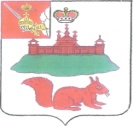 АДМИНИСТРАЦИЯ  КИЧМЕНГСКО-ГОРОДЕЦКОГО МУНИЦИПАЛЬНОГО РАЙОНА  ВОЛОГОДСКОЙ ОБЛАСТИПОСТАНОВЛЕНИЕ                от 14.07.2020    № 476                    с. Кичменгский ГородокО внесении изменений в муниципальную программу «Основные направленияреализации государственной молодежной политики в Кичменгско-Городецком муниципальном районе на 2020-2025 годы»В целях исполнения решения Муниципального Собрания Кичменгско-Городецкого муниципального района № 224 от 30.04.2020 года и № 231 от 29.06.2020 «О внесении изменений и дополнений в решение Муниципального Собрания от 11.12.2019 № 190 «О районном бюджете на 2020 год и плановый период 2021 и 2022 годов, администрация Кичменгско-Городецкого муниципального района ПОСТАНОВЛЯЕТ:1. Внести следующие изменения в муниципальную «Основные направления реализации государственной молодежной политики в Кичменгско-Городецком муниципальном районе на 2020-2025 годы», утвержденную постановлением администрации Кичменгско-Городецкого муниципального района  от 26.12.2019 года № 1050 следующие изменения:В паспорте программы в разделе «Объем финансового обеспечения муниципальной программы» цифры «3 129,0»заменить цифрами «4 165,3»; цифры «3 094,4» цифрами «3 362,3»; цифры «726,5» цифрами «994,4»; цифры «124,6» цифрами «591,1»; цифры «41,8» цифрами «529,7»; цифры «41,6» цифрами «30,7»; цифры «41,2» цифрами «30,7»; слова «за счет средств федерального бюджета 0,00 тыс.рублей» заменить словами «за счет средств федерального бюджета 211,9 тыс.рублей, в т.ч. 2020 год-190,6 тыс.рублей», 2021 год – 10,8 тыс.рублей, 2022 год – 10,5 тыс.рублей.В разделе 4 цифры «124,6» заменить цифрами «591,1»; цифры «41,8» заменить цифрами «529,7», цифры «41,6» заменить цифрами «30,7», цифры «41,2» заменить цифрами «30,7».В разделе 5 цифры «1325,9» заменить цифрами «2272,3»; цифры «1201,3» заменить цифрами «1469,2»;цифры «333,4» заменить цифрами «601,3»;цифры «433,8» заменить цифрами «433,9»цифры «124,6» заменить цифрами «591,1»;цифры «41,8» заменить цифрами «529,7»;цифры «41,6» заменить цифрами «30,7», цифры «41,2» заменить цифрами «30,7»,слова «за счет средств федерального бюджета 211,9 тыс.рублей, в т.ч. 2020 год-190,6 тыс.рублей», 2021 год – 10,8 тыс.рублей, 2022 год – 10,5 тыс.рублей».2. Приложения 3 и 4 к муниципальной программе изложить в соответствии с приложениями 1 и 2 к настоящему постановлению.3. Контроль за выполнением настоящего постановления возложить на начальника Управления культуры, молодежной политики, туризма  и спорта администрации Кичменгско-Городецкого муниципального района Ладину О.А.4. Настоящее постановление вступает в силу со дня его опубликования в районной газете «Заря Севера» и подлежит размещению на официальном сайте Кичменгско-Городецкого муниципального района в информационной телекоммуникационной сети «Интернет».Первый заместительруководителя администрации  района                                              О.В. КитаеваПриложение 1Ресурсное обеспечение реализации муниципальной программы.Приложение 2Финансовое обеспечение подпрограмм муниципальной программы за счет средств бюджета муниципального образованияОтветственный исполнитель муниципальной программыОтветственный исполнитель муниципальной программыРасходы по годам (тыс. руб.)Расходы по годам (тыс. руб.)Расходы по годам (тыс. руб.)Расходы по годам (тыс. руб.)Расходы по годам (тыс. руб.)Расходы по годам (тыс. руб.)Ответственный исполнитель муниципальной программыОтветственный исполнитель муниципальной программы2020 год2021 год2022 год2023 год2024 год2025 год11234567Всего:Всего:1714,7775,4775,3300,0300,0300,0Управление культуры, молодежной политики, туризма и спорта Администрации Кичменгско-Городецкого муниципального районаРайонный бюджет994,4733,8734,1300,0300,0300,0Управление культуры, молодежной политики, туризма и спорта Администрации Кичменгско-Городецкого муниципального районаОбластной бюджет529,730,730,70,000,000,00Управление культуры, молодежной политики, туризма и спорта Администрации Кичменгско-Городецкого муниципального районаФедеральный бюджет190,610,810,50,000,000,00статусНаименованиеведомственной целевой программы, основногомероприятияОтветственный исполнитель,участникЦелевой показатель из перечня показателей подпрограммыИсточник финансового обеспеченияРасходы по годам (тыс. руб.)Расходы по годам (тыс. руб.)Расходы по годам (тыс. руб.)Расходы по годам (тыс. руб.)Расходы по годам (тыс. руб.)Расходы по годам (тыс. руб.)статусНаименованиеведомственной целевой программы, основногомероприятияОтветственный исполнитель,участникЦелевой показатель из перечня показателей подпрограммыИсточник финансового обеспечения2020 год2021 год2022 год2023 год2024 год2025 год12345789 Подпрограмма 1 «Патриотическое и духовно – нравственное воспитание молодежи Кичменгско – Городецкого муниципального района» Подпрограмма 1 «Патриотическое и духовно – нравственное воспитание молодежи Кичменгско – Городецкого муниципального района» Подпрограмма 1 «Патриотическое и духовно – нравственное воспитание молодежи Кичменгско – Городецкого муниципального района» Подпрограмма 1 «Патриотическое и духовно – нравственное воспитание молодежи Кичменгско – Городецкого муниципального района» Подпрограмма 1 «Патриотическое и духовно – нравственное воспитание молодежи Кичменгско – Городецкого муниципального района» Подпрограмма 1 «Патриотическое и духовно – нравственное воспитание молодежи Кичменгско – Городецкого муниципального района» Подпрограмма 1 «Патриотическое и духовно – нравственное воспитание молодежи Кичменгско – Городецкого муниципального района» Подпрограмма 1 «Патриотическое и духовно – нравственное воспитание молодежи Кичменгско – Городецкого муниципального района» Подпрограмма 1 «Патриотическое и духовно – нравственное воспитание молодежи Кичменгско – Городецкого муниципального района» Подпрограмма 1 «Патриотическое и духовно – нравственное воспитание молодежи Кичменгско – Городецкого муниципального района» Подпрограмма 1 «Патриотическое и духовно – нравственное воспитание молодежи Кичменгско – Городецкого муниципального района»Основное мероприятиеСодействие патриотическому и духовно – нравственному воспитанию молодежиУправление культуры, молодежной политики, туризма и спорта                                 доля молодых граждан, участвующих в мероприятиях    сферы молодежной политики и патриотического         воспитаниявсего, в том числе100,0100,0100,0100,0100,0100,0Основное мероприятиеСодействие патриотическому и духовно – нравственному воспитанию молодежиУправление культуры, молодежной политики, туризма и спорта                                 доля молодых граждан, участвующих в мероприятиях    сферы молодежной политики и патриотического         воспитанияРайонный бюджет100,0100,0100,0100,0100,0100,0Основное мероприятиеСодействие патриотическому и духовно – нравственному воспитанию молодежиУправление культуры, молодежной политики, туризма и спорта                                 доля молодых граждан, участвующих в мероприятиях    сферы молодежной политики и патриотического         воспитанияОбластной бюджет0,000,00,00,00,00,0Основное мероприятиеСодействие патриотическому и духовно – нравственному воспитанию молодежиУправление культуры, молодежной политики, туризма и спорта                                 доля молодых граждан, участвующих в мероприятиях    сферы молодежной политики и патриотического         воспитанияФедеральный бюджет0,000,00,00,00,00,0Подпрограмма 2 «Обеспечение жильем молодых семей на 2020 – 2025 годы».Подпрограмма 2 «Обеспечение жильем молодых семей на 2020 – 2025 годы».Подпрограмма 2 «Обеспечение жильем молодых семей на 2020 – 2025 годы».Подпрограмма 2 «Обеспечение жильем молодых семей на 2020 – 2025 годы».Подпрограмма 2 «Обеспечение жильем молодых семей на 2020 – 2025 годы».Подпрограмма 2 «Обеспечение жильем молодых семей на 2020 – 2025 годы».Подпрограмма 2 «Обеспечение жильем молодых семей на 2020 – 2025 годы».Подпрограмма 2 «Обеспечение жильем молодых семей на 2020 – 2025 годы».Подпрограмма 2 «Обеспечение жильем молодых семей на 2020 – 2025 годы».Подпрограмма 2 «Обеспечение жильем молодых семей на 2020 – 2025 годы».Подпрограмма 2 «Обеспечение жильем молодых семей на 2020 – 2025 годы».Основное мероприятиеСодействие улучшению жилищных условий молодых семейУправление культуры, молодежной политики, туризма и спорта                                 доля молодых семей, обеспеченных жильем в соответствии с условиями подпрограммывсего, в том числе1321,6475,4475,30,00,00,0Основное мероприятиеСодействие улучшению жилищных условий молодых семейУправление культуры, молодежной политики, туризма и спорта                                 доля молодых семей, обеспеченных жильем в соответствии с условиями подпрограммыРайонный бюджет601,3433,9434,10,00,00,0Основное мероприятиеСодействие улучшению жилищных условий молодых семейУправление культуры, молодежной политики, туризма и спорта                                 доля молодых семей, обеспеченных жильем в соответствии с условиями подпрограммыОбластной бюджет529,730,730,70,00,00,0Основное мероприятиеСодействие улучшению жилищных условий молодых семейУправление культуры, молодежной политики, туризма и спорта                                 доля молодых семей, обеспеченных жильем в соответствии с условиями подпрограммыФедеральный бюджет190,610,810,50,00,00,0Подпрограмма 3 «Организация молодежного движения Кичменгско – Городецкого муниципального района»Подпрограмма 3 «Организация молодежного движения Кичменгско – Городецкого муниципального района»Подпрограмма 3 «Организация молодежного движения Кичменгско – Городецкого муниципального района»Подпрограмма 3 «Организация молодежного движения Кичменгско – Городецкого муниципального района»Подпрограмма 3 «Организация молодежного движения Кичменгско – Городецкого муниципального района»Подпрограмма 3 «Организация молодежного движения Кичменгско – Городецкого муниципального района»Подпрограмма 3 «Организация молодежного движения Кичменгско – Городецкого муниципального района»Подпрограмма 3 «Организация молодежного движения Кичменгско – Городецкого муниципального района»Подпрограмма 3 «Организация молодежного движения Кичменгско – Городецкого муниципального района»Подпрограмма 3 «Организация молодежного движения Кичменгско – Городецкого муниципального района»Подпрограмма 3 «Организация молодежного движения Кичменгско – Городецкого муниципального района»Основное мероприятие          Содействие развитию молодежной инициативы, молодежного общественного движения, самореализации и самоопределенияУправление культуры, молодежной политики, туризма и спорта                                                              Рост (снижение) количества мероприятий, направленных на развитие социально – экономической активности     молодежи          всего, в том числе293,1200,0200,0200,0200,0200,0Основное мероприятие          Содействие развитию молодежной инициативы, молодежного общественного движения, самореализации и самоопределенияУправление культуры, молодежной политики, туризма и спорта                                                              Рост (снижение) количества мероприятий, направленных на развитие социально – экономической активности     молодежи          Районный бюджет293,1200,0200,0200,0200,0200,0Основное мероприятие          Содействие развитию молодежной инициативы, молодежного общественного движения, самореализации и самоопределенияУправление культуры, молодежной политики, туризма и спорта                                                              Рост (снижение) количества мероприятий, направленных на развитие социально – экономической активности     молодежи          Областной бюджет0,000,00,00,00,00,0Основное мероприятие          Содействие развитию молодежной инициативы, молодежного общественного движения, самореализации и самоопределенияУправление культуры, молодежной политики, туризма и спорта                                                              Рост (снижение) количества мероприятий, направленных на развитие социально – экономической активности     молодежи          Федеральный бюджет0,000,00,00,00,00,0